Lesson 16:  Representing Reflections with TransformationsStudent Outcomes Students create a sequence of transformations that produce the geometric effect of reflection across a given line through the origin.Lesson Notes In this lesson, students apply complex multiplication from Lesson 14 to construct a transformation of the plane that reflects across a given line.  So far, we have only looked at linear transformations of the form by  for a complex number , and all such linear transformations have the geometric effect of rotation by  and dilation by .  In later lessons, when we use matrices to define transformations, we will see that reflection can be represented by a transformation of the form  for a matrix , which better fits the form that we are used to for linear transformations.  This lesson relies upon the foundational standards G-CO.A.2, G-CO.A.4, and G.CO.A.5, and strengthens student understanding of N-CN.A.3 and N-CN.B.4.  Students may need to be reminded of the following notations for transformations of the plane from Geometry:A rotation by  degrees about the origin is denoted by.A reflection across line  is denoted by .ClassworkOpening Exercise (6 minutes)Students should work in pairs or small groups for these exercises.  Students did problems identical or nearly identical to parts (a) and (b) in the Problem Set for Lesson 14, and they learned in Lesson 6 that taking the conjugate of  produces the reflection of  across the real axis.
Opening ExerciseFind a transformation  that rotates a point represented by the complex number  by  counterclockwise in the coordinate plane, but does not produce a dilation.Find a transformation  that rotates a point represented by the complex number  by  clockwise in the coordinate plane, but does not produce a dilation.Find a transformation  that reflects a point represented by the complex number  across the 
-axis. , the conjugate of .Discussion (15 minutes)This discussion sets up the problem for the day, which is finding a linear transformation that will reflect across a line through the origin.  For familiarity and ease of calculation, we will begin with a reflection across the line with equation .  Students will need to know the results of the Opening Exercise, so be sure to verify that all groups got the correct answers before proceeding with the discussion.  The circle with radius  is shown lightly in the figure to help with performing transformations accurately.
Discussion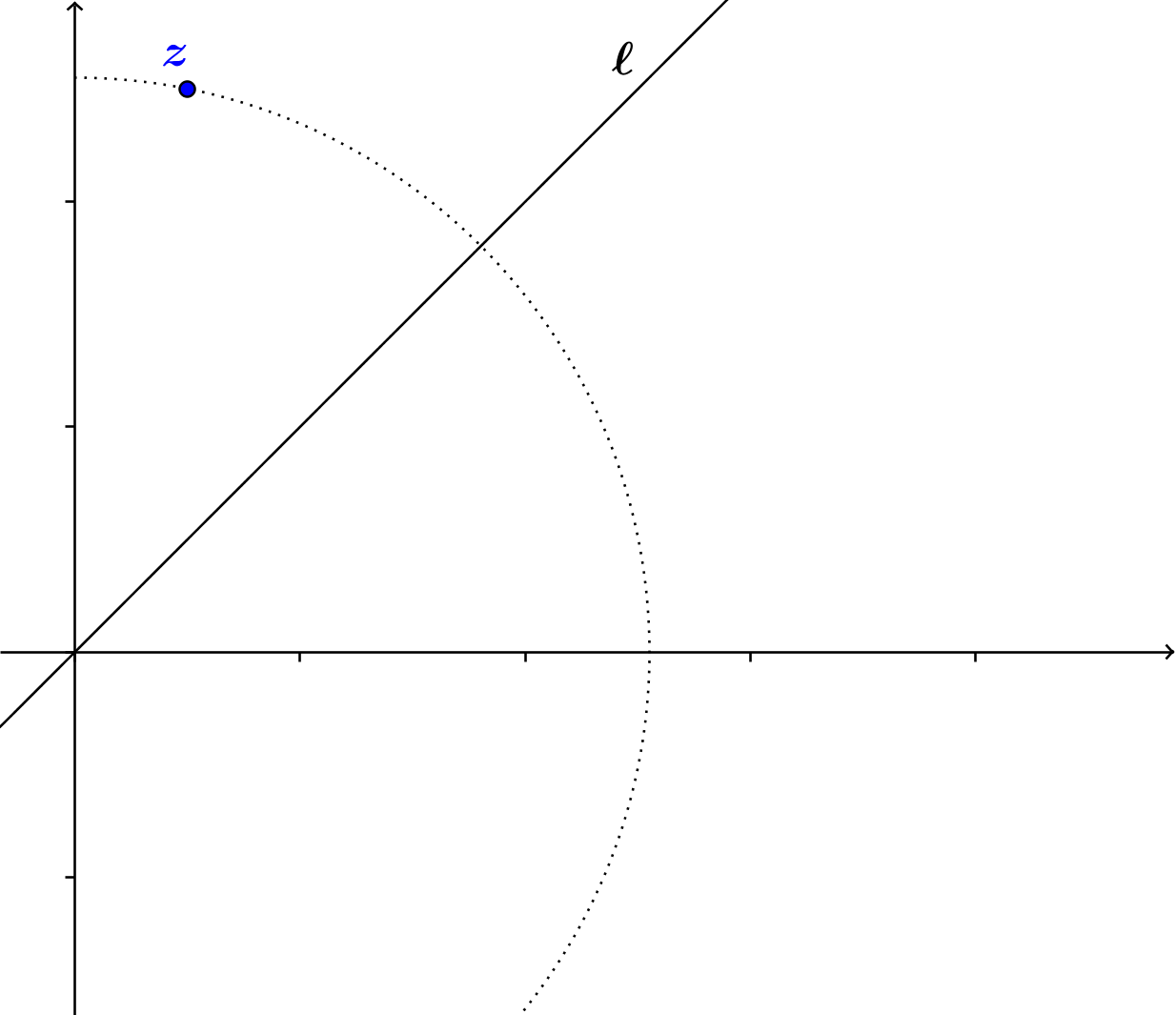 We want to find a transformation  that reflects a point representing a complex number across the diagonal line  with equation. Recall from Algebra II, Module 3 that the transformation  accomplishes this reflection across the diagonal line in the coordinate plane, but we are now looking for a formula that produces this result for the complex number
.  If students mention this transformation, praise them for making the connection to past work, and ask them to keep this response in mind for verifying the answer we will get with our new approach.  The steps outlined below demonstrate that the reflection across a line other than the -axis or -axis can be accomplished by a sequence of rotations so that the line of reflection aligns with the -axis, reflects across the -axis, and rotates so that the line is back in its original position.  Display or reproduce the image above to guide students through this discussion as they take notes.  Ask students to draw a point  where they think the reflection of  across line  will be.  Draw it on your version also.  Walk through the sequence of transformations geometrically before introducing the analytical formulas. We know how to find transformations that produce the effect of rotating by a certain amount around the origin, dilating by a certain scale factor, and reflecting across the
-axis or the -axis.  Which of these transformations will help us to reflect across the diagonal line?  Allow students to make suggestions or conjectures.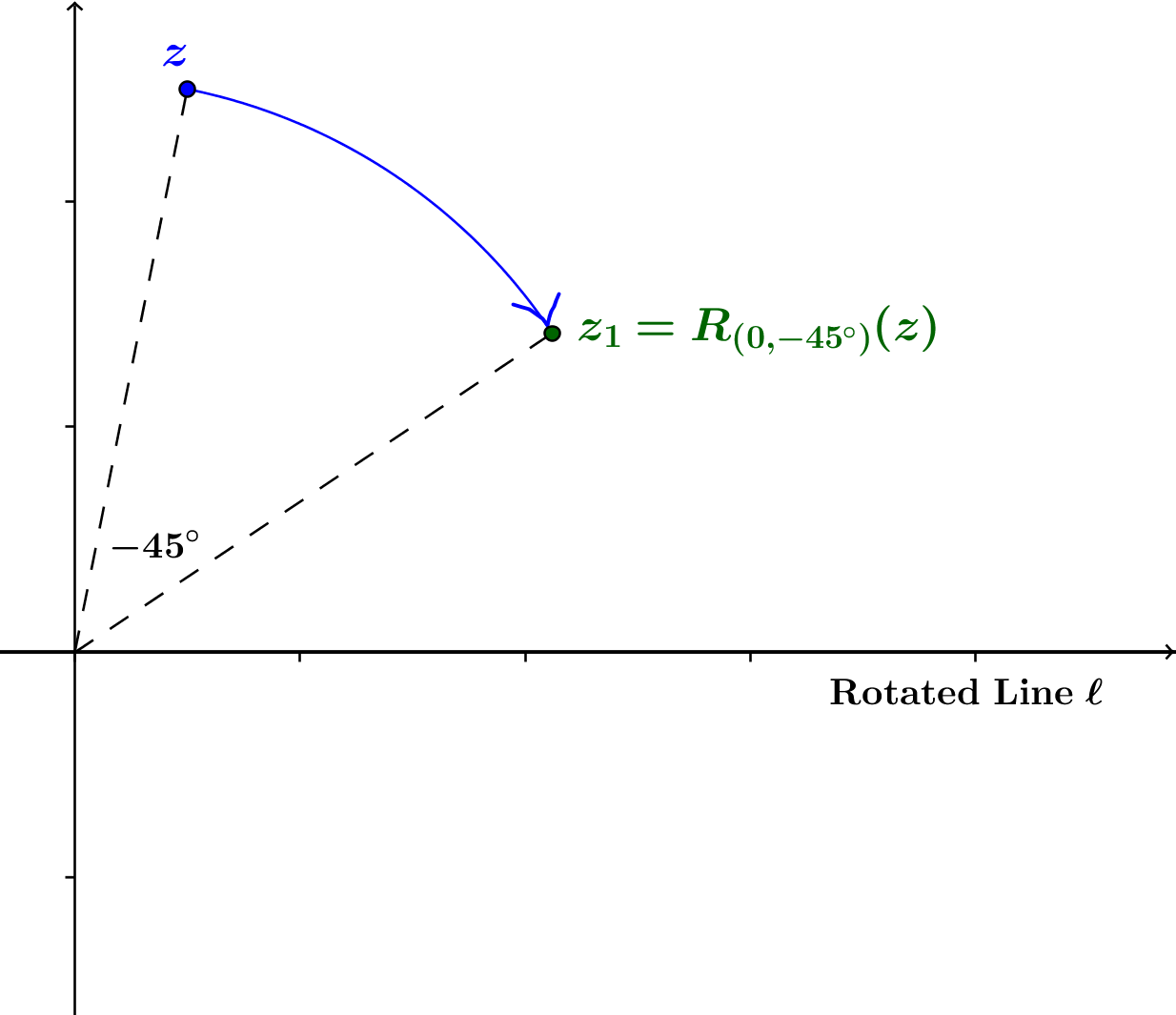 How much do we have to rotate around the origin to have line  align with the positive -axis?We need to rotate . Draw the image of  after rotation by  about the origin.  Label the new point .  Give students a quick minute to draw  on their version before you display yours.Where is the original line  now?It coincides with the positive -axis. Good!  We know how to reflect across the -axis.  Draw the reflection of point  across the -axis, and label 
it .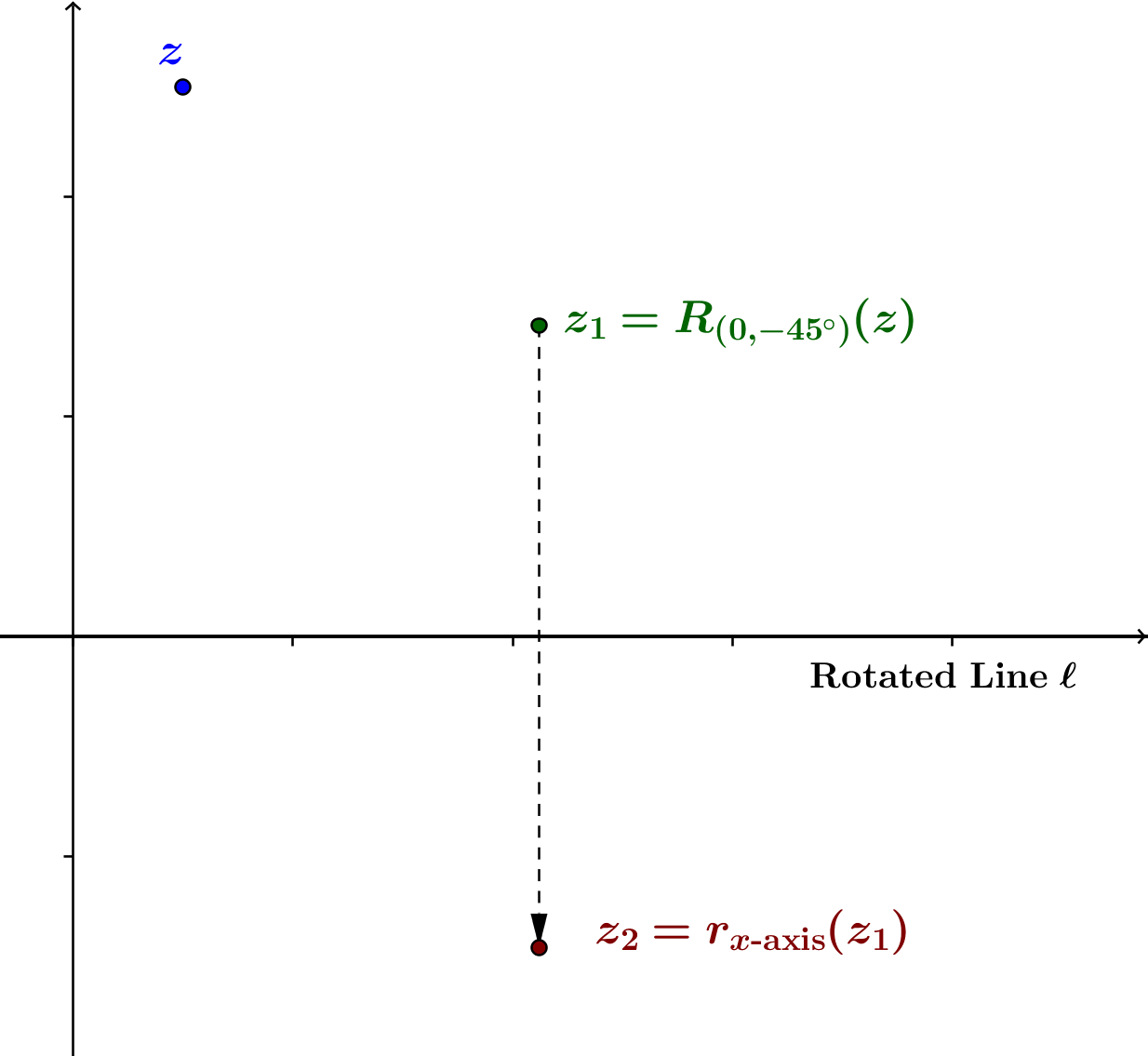 Now that we have done a reflection, we need to rotate back to where we started.  How much do we have to rotate around the origin to put line  back where it originally was?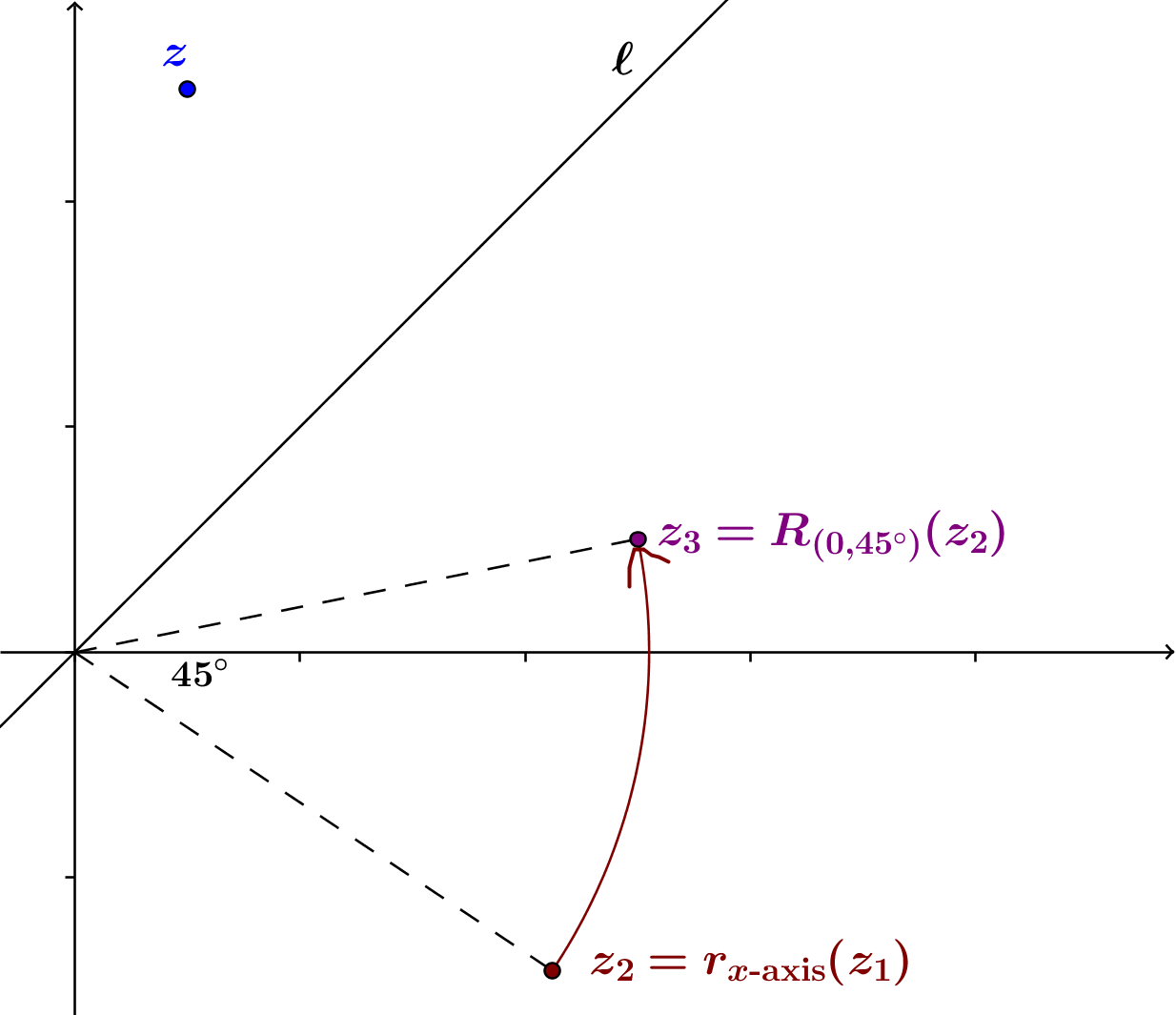 We need to rotate . Draw the image of  under rotation by  about the origin.  The image should coincide with the original estimate of .Now that students have had a chance to think about the geometric steps involved in reflecting  across diagonal line , repeat the process using the formulas for the three transformations.What is the transformation that accomplishes rotation by ?  Students answered this question in the Opening Exercise.The transformation is .We will refer to this transformation using the notation we used in Geometry.  We can also factor out the constant :   .After we rotate the plane so that line  lies along the -axis, we reflect the new point  across the -axis.  What is the formula for the transformation we use to accomplish the reflection?We use the conjugate of , so we have .Now, we can rotate the plane back to its original position by rotating by  counterclockwise around the origin.  What is the formula for this rotation?From the Opening Exercise, using the notation from Geometry we have .We then havePutting the formulas together, we have Stop here before going forward with the analytic equations and ensure that all students understand that this formula means that we are first rotating point by about the origin, then reflecting across the -axis, then rotating by about the origin.  Remind students that the innermost transformations happen first.Applying the formulas, we have Then, the transformation  has the geometric effect of reflection across the diagonal line with equation.Exercises 1–2 (5 minutes)
ExercisesThe number in the figure used in the discussion above is the complex number .  Compute  and plot it below. 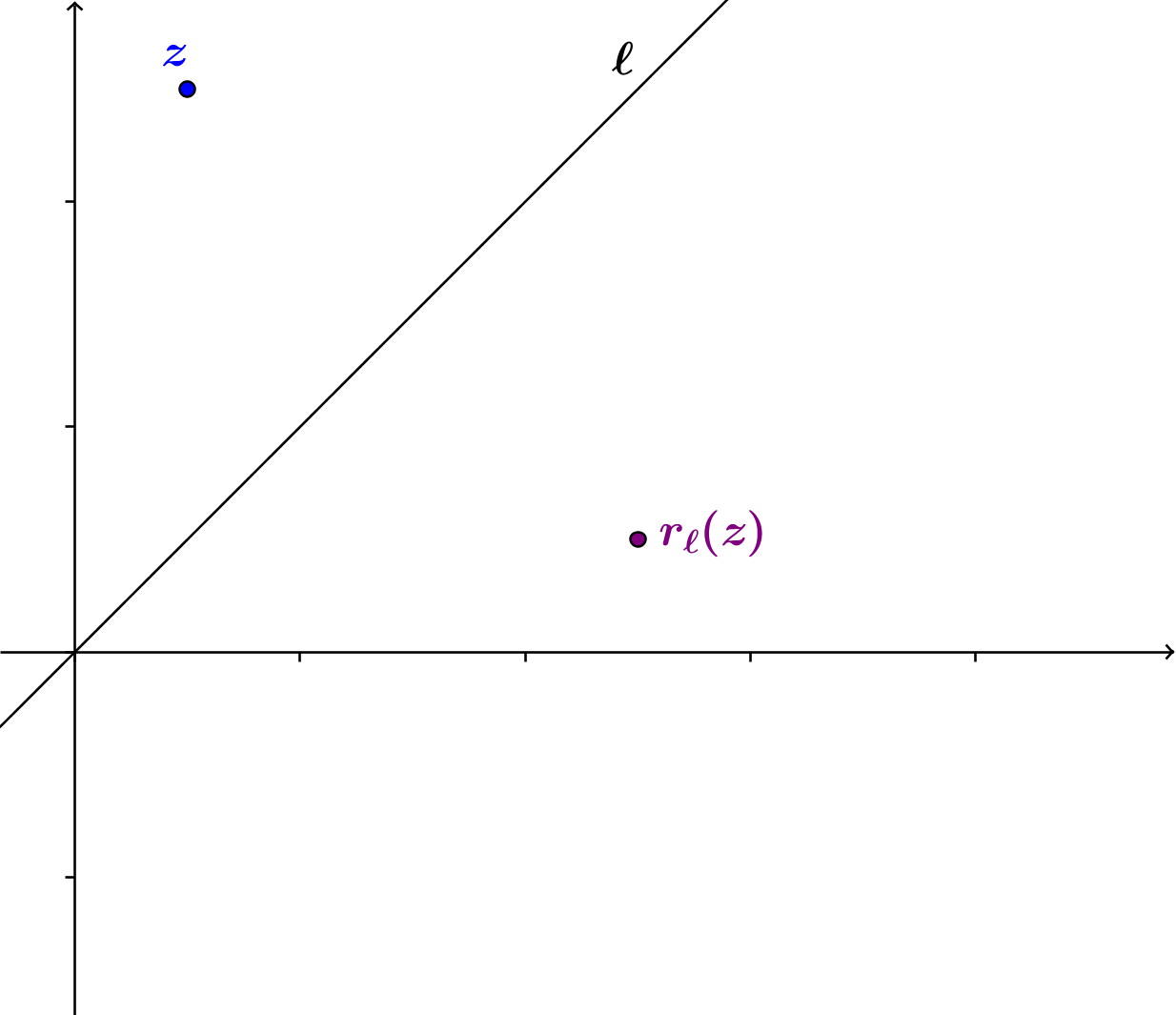 We know from previous courses that the reflection of a point  across the line with equationis the point .  Does this agree with our result from the previous discussion?Yes.  We can represent the point  by .  Thenwhich corresponds to the point .Exercise 3 (10 minutes) In this Exercise, students repeat the previous calculations to find an analytic formula for reflection across the line that makes a angle with the positive -axis. 
We now want to find a formula for the transformation of reflection across the line  that makes a  angle with the positive -axis.  Find formulas to represent each component of the transformation, and use them to find one formula that represents the overall transformation. The transformation consists of:  rotating line so that it coincides with the-axis; reflecting across the -axis; and rotating the -axis back to the original position of line .  The components of the transformation can be represented by these formulas:  Putting the formulas together, we have Stop here before going forward with the analytic equations and ensure that all students understand that this formula means that we are first rotating point by about the origin, then reflecting across the -axis, then rotating by about the origin.  Remind students that the innermost transformations happen first. Applying the formulas, we have Then, the transformation  has the geometric effect of reflection across the line that makes a  angle with the positive -axis.Closing (4 minutes)Ask students to write in their journal or notebook to explain the sequence of transformation that will produce reflection across a line  through the origin that contains the terminal ray of a rotation of the-axis by .  Key points are summarized in the box below. Exit Ticket (5 minutes) Name                 							         		Date              		         Lesson 16:  Representing Reflections with TransformationsExit TicketExplain the process used in the lesson to locate the reflection of a point  across the diagonal line with equation .  Include figures in your explanation.Exit Ticket Sample SolutionsExplain the process used in the lesson to locate the reflection of a point  across the diagonal line with equation .  Include figures in your explanation.  First, we rotated the point by  to align the diagonal line with equation  with the -axis to get a new point .  Then, we reflected the point  across the real axis to find point .Finally, we rotated everything back by  to find the final point .Problem Set Sample SolutionsFind a formula for the transformation of reflection across the line  with equation . , if students cannot see it, you can say that 
. 
  
 
Find the formula for the sequence of transformations comprising reflection across the line with equation  and then rotation by  about the origin. Compare your answers to Problems 1 and 2.  Explain what you find. They have the same answer/formula that will produce the same transformation of .Find a formula for the transformation of reflection across the line  that makes a  angle with the positive 
-axis. Max observed that when reflecting a complex number,  about the line , that  and  are reversed, which is similar to how we learned to find an inverse function.  Will Max’s observation also be true when the line  is used, where  and  ?  Give an example to show his assumption is either correct or incorrect. Yes.  To reflect a complex number  about the line , we need to do , and then , which will produce the answer to be .The examples vary.  This example will work:  . 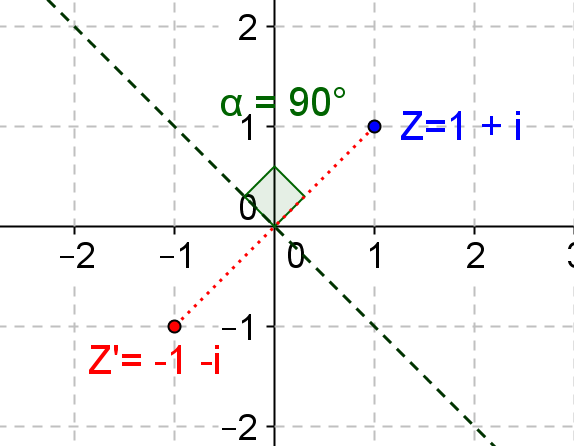 For reflecting a complex number,  about the line , will Max’s idea work if he makes    and ?  Use  as an example to show whether or not it works. No, it will not work based on the example shown.   .  Since the angle , this is not a reflection.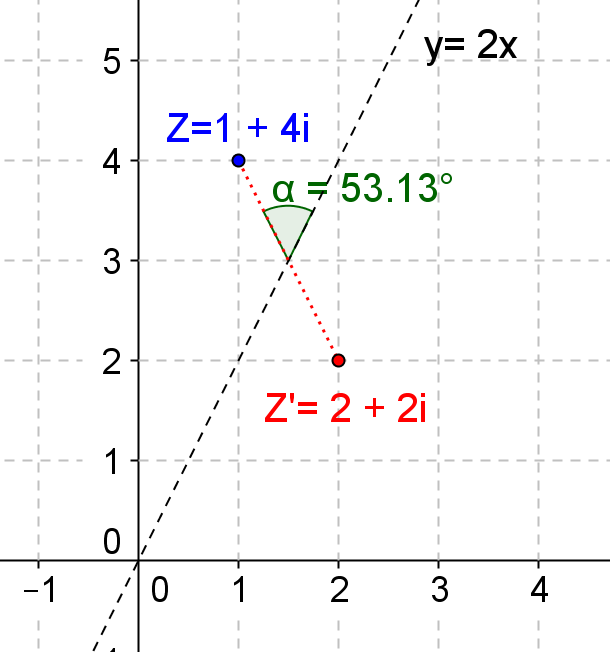 What would the formula look like if you want to reflect a complex number about the line , where  ?For reflecting a complex number or a point about the line going through the origin, we need to know the angle of the line with respect to the positive -axis to do rotations.  So we can use the slope of the line to find the angle that we need to rotate, which is .  Now we can come up with a general formula that can be applied onto reflecting about the line , where .  , Where        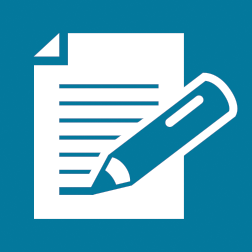 